SecMeter AuditTurvallisuuskriteeristöHaastattelusuunnitelma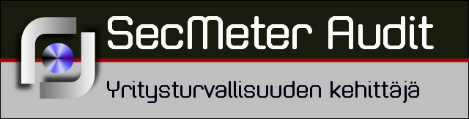 Arvioitava toiminto:Yritys:Arvioija:Osasto tai yksikkö:AlkaaKelloPäättyyKelloHaastateltavan nimiHaastattelupaikkaArviointikriteeristö